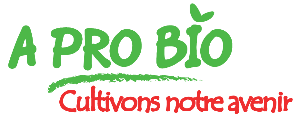 INSCRIPTIONS OBLIGATOIRES & règlement avant le 14/02/2020Réglement par chèque : A l’ordre d’A PRO BIO à envoyer au 4 rue Dormagen 59350 Saint-André-Lez-Lille Réglement par virement : BIC CMCIFR2A IBAN FR76 1562 9027 3000 0534 2674 526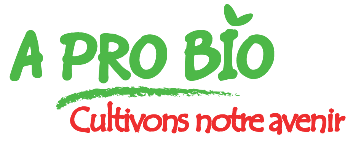 Coordonnées du participantCoordonnées du participantCoordonnées du participantCoordonnées du participantCoordonnées du participant/PrénomFonction TéléphoneInformations de facturation Informations de facturation Informations de facturation Informations de facturation Informations de facturation Structure       AdresseStructure       AdresseCode PostalVilleCochez le tarif pour votre participation 